ERZURUM ANADOLU İMAM HATİP LİSESİ ÖĞRENCI PANSIYONU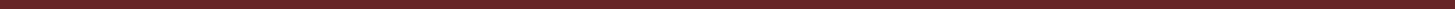 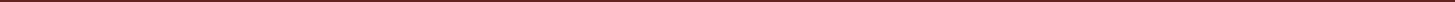 ERZURUM ANADOLU İMAM HATİP LİSESİDOLAP YERLEŞİM PLANI VE KULLANMA TALİMATI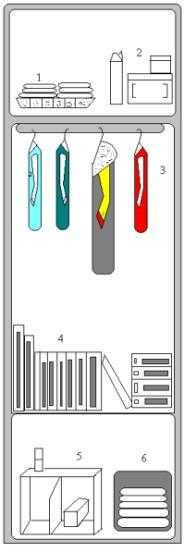 Dolap alt ve üst rafları mutlaka bez veya kâğıt ile kaplandıktan sonra eşya yerleşimi yapılır. Banyo havlusu, el ve yüz havlusu, iç çamaşırları düzgünce katlanarak yerine konulur. Günlük el-yüz havlusu askılığa asılır. Tıraş takımları, diş fırça ve macunu, el sabunu kesinlikle plastik kutular içinde bulundurulur. Ceket, gömlek, pantolon, palto vb. giyecekler askılığa asılarak konulur. Kitaplar, defterler ve diğer ders araç ve gereçleri düzgünce istiflenerek konulur. Kullanılmayan fazla ayakkabılar, boyanmış vaziyette, poşet içerisinde bulundurulur.(ayakkabılar bahçede boyanacaktır.) Boya ve fırçalarda poşet içinde olacaktır. Kirli çamaşırlarda mutlaka düzgünce katlanmış olarak poşet içerisinde bulundurulacak. Dolap sürekli kilitli tutulup anahtar başkasına verilmez.Dolap anahtarının biri pansiyon müdür yardımcısında olacaktır. Dolap üzerlerine ve içine resim ve ders ile ilgisi bulunmayan broşür yazı asılmayacaktır. Haftada bir dolap temizliği yapılacak. İzinsiz dolap tamiri ve boya yapılmayacaktır. Bu talimat dolap kapağının içinde asılı bulundurulacaktır.                                   18.09.2021                            Enes DELİGÖZ                                              Pansiyondan Sorumlu Md. Yrd.